BackgroundIn the Report of the fifth TSAG meeting held in Geneva, 18-22 July 2016 [TSAG-R8 (2013-2016)] it is stated:20.2.18	TSAG agreed that the revision of the Rapporteurs and editors manual as presented in stable draft TD513Rev1 be published after review by the study groups. Subsequent note: The outgoing liaison statement in TD623 was sent to all study groups, asking for review by April 2017.At last TSAG meeting held in Geneva, 1-4 May 2017, it was agreed to organize a RGWM e-meeting (12/10/2017) to “Review the Rapporteur and Editor’s Manual” based on the reply liaison statements received by SG16 (TD23) and SG5 (TD16). Three additional reply liaison statements were received but they contain no additional inputs to be considered (SG15-TD14; SG13-TD54 and SG3-TD89). See the Report of TSAG RGWM (TD 085 Rev.1).During the RGWM e-meeting (12/10/2017) a new revised draft for the ITU-T Rapporteurs and editors manual was developed, based on the above inputs and discussions. The meeting only discussed until paragraph 8.5 due to luck of time. On the RG-WM e-meeting (14 November 2017) there was no time to discuss this document further which is submitted to TSAG for further progressing. This document includes the original changes from TSAG (marked as Oliver Dubuisson) plus SG16 comments (marked by SG16) as well as SG5 comments (marked by Stefano). All the other marked changes were developed by the editor based on discussion in October 2017.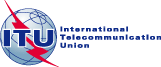 Document history:ForewordThis Rapporteurs and Editors manual was first issued in January 2001 in order to help Rapporteurs deal with their tasks within ITU-T study groups. The manual is based on WTSA Resolution 1 (Rev. Dubai, 2012) and on the A-series Recommendations, in particular [ITU-T A.1].The complete list of references is found in clause 2.The documents listed below are made available on the ITU-T website (<http://itu.int/en/ITU-T/info/Pages/resources.aspx>) in order to facilitate the participation of delegates in ITU-T meetings, to provide guidelines for the drafting of ITU-T Recommendations (and other documents) and to present some meeting rules to be applied for the efficient conduct of the meetings:ITU-T Guide for ParticipantsAuthor’s guide for drafting ITU-T RecommendationsRapporteurs and editors are encouraged to contact their SG Chairman, the Vice-Chairmen, the Working Party Chairmen and TSB if they have any questions.This manual is meant to be a help in the activities of a Rapporteur and/or Editor.CONTENTS	Page1	Scope	52	References	53	Definitions	64	Acronyms and abbreviations	65	Conventions	76	Introduction	76.1	Rapporteur responsibilities	76.2	Associate rapporteurs, liaison rapporteurs and editors	76.3	Need to follow correct procedures	77.	General working methods	87.1	Meeting and correspondence	87.2	Work programme	87.3	Progress reports	87.4	List of experts	88	Rapporteur group meetings	88.1	Approval of terms of reference, dates and location	98.2	Documents and contributions	98.3	Justification for the meeting	98.4	Who can attend?	98.5	Final confirmation of the meeting	98.6	Invitation to the meeting	108.7	Conduct of the meeting - decisions	108.8	Compliance with the schedule	118.9	Patent and copyright issues	118.10	Liaison statements	128.11	Rapporteur group meeting reports	129.	Working party or study group meetings, and reports	1310.	Preparation of draft Recommendations	1410.1	Basis of a new or revised Recommendation	1410.2	Responsibility for texts	1410.3	Quality	1510.4	Formatting of Recommendations, Supplements, references	1510.5	Coordination with ISO/IEC and ITU-T | ISO/IEC common texts	1611.	Defects in Recommendations and Implementers’ Guides	1612.	Relations with external organizations	1613.	Use of Electronic Working Methods (EWM)	1614	Guidelines for persons with disabilities or with specific needs	16Manual for rapporteurs and editors1	ScopeThe rapporteurs, associate rapporteurs, liaison rapporteurs and editors play an important role in the success of ITU-T documents and other products.This manual is meant to guide rapporteurs and editors in their day-to-day performance of the task given to them – perhaps the most important position in the study group.The manual covers the requirements for meetings, the preparation of Recommendations, and the necessary reports. If they have any questions, it is recommended that rapporteurs and editors contact the SG Chairman, any of the Vice-Chairmen or Working Party Chairmen, or the TSB Counsellor. Even though the role and responsibilities of rapporteurs are mainly given in clause 2.3 of [ITU-T A.1], the baseline documents rapporteurs should be familiar with are listed in clause 2 below. They cover many areas not mentioned in this manual. These documents are also referenced in the various sections below.2	References3	DefinitionsNone.4	Acronyms and abbreviationsThis manual uses the following acronyms and abbreviations:5	ConventionsNone.6	Introduction6.1	Rapporteur responsibilitiesA rapporteur has been delegated responsibility for the detailed study of one or more Questions or parts of a Question with a clear mandate. Generally, these studies result in new or revised Recommendations, but rapporteurs should not feel under any obligation to prepare a Recommendation unless there is a clear need. Otherwise, work should be stopped ([ITU-T A.1], clause 2.3.3.7). As an expert, rapporteurs may give advice to delegates or assume the role of moderator for their Question in charge (mailing list discussions, electronic meetings, etc.). In principle, the rapporteur, upon accepting his role, is expected to have the necessary support of his organization to fulfil his commitment throughout the study period.Rapporteurs are also responsible for liaison with other related groups unless liaison rapporteur(s) are appointed ([ITU-T A.1], clause 2.3.3.6).NOTE – Rapporteurs representing Associates (of the study group) are limited in the scope of their duties, see [WTSA Res. 31].Clause  (check reference)6.2	Associate rapporteurs, liaison rapporteurs and editorsRapporteurs may propose the of associate rapporteurs, liaison rapporteurs or editors ([ITU-T A.1], clause 2.3.3.3).6.3	Need to follow correct proceduresNormally, somewhat informal procedures are acceptable for rapporteur groups. However, rapporteurs shall be particularly careful and follow the correct procedures if there is any possibility of conflict between the positions taken by participants in the rapporteur group, or between different rapporteur groups or different working parties or different study groups ([ITU-T A.1], clause 2.3.3.13).Rapporteurs shall recognize that, in general, the rules of the working party and study group meetings apply, even though more relaxed rules could be introduced for rapporteur group meetings (i.e. meetings of Questions held outside a study group or working party meeting).7.	General working methods7.1	Meeting and correspondenceRapporteurs and their group of experts are given a great deal of latitude with respect to work methods. However, as a general principle, work by correspondence is preferred (including electronic messaging, e-meetings, conference calls and telephone communications), and the number of physical meetings should be kept to a minimum ([ITU-T A.1], clause 2.3.3.5). See clause 14 below for a discussion on the use of electronic working methods (EWM).7.2	Work programmeIn consultation with their group of experts, rapporteurs should prepare a work programme which lists the tasks to be done, results anticipated, specific milestones, etc. (See [ITU-T A.1], Appendix I for details.) The work programme should be updated at every WP (or SG) meeting and documented in the report of the WP (or SG). Any changes to the work programme shall be clearly communicated to TSB for updating the work programme database. 7.3	Progress reportsRapporteurs prepare a progress report as a TD for each SG meeting (or WP meeting, if a separate WP meeting addressing their Question is held before the next SG meeting) (see [ITU-T A.1], clause 2.3.3.6 .This report should reflect the activities, correspondence, conference calls or (physical or electronic) meetings of their rapporteur group since the last SG (or WP) meeting. If rapporteurs have held rapporteur group meetings and have made reports (see clause 8.11, below), they should not duplicate their content but make reference to them in this progress report.7.4	List of expertsRapporteurs should  active collaborators experts ,. Th list should be . Rapporteurs should indicate those experts which are not associated with an ITU-T member. The TSB Counsellor can supply rapporteurs with membership information.8	Rapporteur group meetingsOrganizing and chairing a rapporteur group meeting (between SG meetings) is one of the most important duties of a rapporteur and the one most prone to problems. Basically, such a meeting is held only when necessary, and it is open to all ITU-T members, not just to the list of experts referred to above. In general, the rules below are meant to ensure that all meetings will be open to .8.1	Approval of terms of reference, dates and locationThe details of a planned rapporteur group meeting should be approved at an SG meeting or at a WP meeting, and included in the WP (and SG) Report. These details should include the terms of reference for the meeting, the tentative dates, location and host ([ITU-T A.1], clause 2.3.3.10).In exceptional cases, an unplanned rapporteur group meeting may be held when there is a proven need. In this case, the SG and WP Chairmen and TSB shall approve holding it, and the proposed meeting needs to be announced on the ITU-T website and associated mailing lists at least two months before the meeting.Approval of terms of reference, dates and location by a WP/SG meeting (in the normal case) or by the SG management (in the exceptional case) does not constitute final approval to holding a meeting. Please see clause 8.5 below for complementary information.8.2	Documents and contributionsAny document from a participant in the meeting should be available to rapporteurs and to all the participants as well as to those (with TIES account) who are interested in the Question before and during the meeting through the use of EWM (for example the informal FTP area). A "late, unannounced" document hand carried to the rapporteur group meeting should be accepted only with the agreement of the meeting participants. This policy should be stated in the invitation letter.8.3	Justification for the meeting meeting may only be held if there is a sufficient number of contributions  or expected.  contributions  from  one or two members. ([ITU-T A.1], clause 1.3.3).If it appears there will be insufficient contributions, rapporteurs should discuss the situation with their WP Chairman since it may be difficult to cancel a meeting.8.4	Who can attend?Rapporteur group meetings are open to all ITU-T embers .The rapporteur may also exceptionally invite non ITU-T experts as appropriate ([WTSA Res. 1], clause 2.3.1). These experts can only attend with the explicit invitation of the rapporteur. This in no way is intended to exclude participation by those the rapporteur believes will be valuable contributors. Rather, a rapporteur should know before a meeting just who is planning to attend, even if only to plan the facilities needed.   he intention to   8.5	Final confirmation of the meeting  to the date of the meeting, an e-mail message is sent to the WP and SG Chairmen, and to TSB requesting final  to hold the meeting. This request should a draft letter the terms of reference, the identification of in-hand or promised contributions by title and source, the dates and agenda, and the location and host of the meeting. The SG management will consider whether holding the proposed rapporteur group meeting is warranted based on the information provided but also taking into consideration other aspects (e.g. collocation of meeting of other Questions, strategic importance of advancing a topic, etc.).NOTE – See also clause 8.1 above.[EDITOR NOTE:====Discussed until here at the 10/12/2017 RG-WM e-meeting]8.6	Invitation to the meeting prior to the rapporteur group meeting, the invitation letter (see clause 8.5 above) is sent to those on the list of experts, to those providing contributions, and to the SG and WP Chairmen. If the meeting is being held in conjunction with other rapporteur group meetings, a single invitation letter may be composed by the rapporteurs involved.Participants should not be charged for meeting facilities, unless agreed in advance by the study group. Meeting charges should be an exceptional case and only done if, for example, the study group is of the opinion that a meeting charge is necessary for the work to proceed properly. However, participants should not be excluded from participation if they are unwilling to pay the charge ([ITU-T A.1], clause 2.3.3.15). 8.7	Conduct of the meeting - decisionsThe rapporteur is the chair of the rapporteur group meeting, although he/she may delegate this responsibility to others for specific issues (e.g. for chairing ad hoc groups).Before the close of the meeting, the rapporteur clearly sums up the significant aspects of the meeting including the points of agreement and disagreement. These should be written so that there is very little chance for misunderstanding. It is particularly important to document any decision taken which was not unopposed.One of the more difficult tasks that a rapporteur faces is to determine when a draft Recommendation has had sufficient discussion by the rapporteur group and consensus has been achieved. Unfortunately, there is no single definition for consensus although it is generally agreed that consensus requires that all views and objections be considered and that an effort be made towards their resolution. One definition states that consensus shall be more than a simple majority but not necessarily unanimity. Another definition states that there are no sustained objections.Since the discussion of the meaning of consensus is never ending, this clause will not continue this discussion but will concentrate on procedures to be considered when the group of experts (or the rapporteur) shall make a decision.The following are some situations which could alert that the time is right to make a decision and to forward the draft Recommendation to the next level.The subject has already had full discussion in at least one other meeting, and no new material has surfaced.The positions of the delegates have remained unchanged, despite full hearing of all viewpoints.The only objections remaining are from one or two delegates, and efforts to obtain a compromise have been unsuccessful.Often in a meeting, only a few attendees will participate in the discussion on a controversial issue. This makes it difficult for the rapporteur to know the feelings of the meeting.If there is no need to decide at the present meeting, one useful decision making tool is to agree in the present meeting to make the final decision on the draft at the next meeting. This can encourage the participants to work out their differences in the intervening period.If the discussion seems to be going nowhere and time is running out or if there is a general feeling that the group must move forward at this meeting, you may, as last resort, use a tool called indicative voting. You recess the meeting for a few minutes to allow each organization present to decide on their position and to write this on a piece of paper which they give to you (yes / no / abstention). Make sure that before you recess the meeting, all present clearly understand the issue for which a position is being requested and the consequences of the possible outcomes. The meeting is then reconvened and you tally the votes – one vote per organization – and then announce the results.The identity of the organizations need not be indicated. There have been cases where, in a meeting, a vendor of products/services has one view while the customer of that vendor has another. In public, the vendor must support the customer. In a private indicative vote, however, the real positions may emerge.As mentioned, this method should be used when others fail. Indicative voting will not, by itself, indicate that you can make a decision. It may show, however, that the minority view is small, and this may induce this minority to give up the fight.It is important that the rapporteur does not accommodate a small minority view by including options in a Recommendation that will prevent interworking or unduly complicate it.Any unresolved issues should be clearly documented when forwarding a draft Recommendation for consideration to the Working Party or Study Group.8.8	Compliance with the scheduleSome members may attend only a part of the rapporteur group meeting and base their attendance on the published agenda of study items. Thus, it is important to adhere to the published schedule, even though the agenda and schedule are "draft" until adopted by the meeting. If it is absolutely necessary to make a change in the agenda, this should be transmitted to all as early as possible.Also, the meeting should stick to discussions within the terms of reference. This is important because some members may rely on the terms of reference to determine whether or not to attend.8.9	Patent and copyright issuesDuring each meeting the rapporteur asks whether anyone has knowledge of patents or software copyrights, the use of which may be required to implement the Recommendation(s) being considered (see [WTSA Res. 1], clause 9.3.8 and [ITU-T A.1], clause 2.3.3.12).NOTE – The issue of use of marks (e.g. trademarks, service marks, etc) can also arise at meetings. The ITU-T IPR ad hoc group has developed a set of guidelines in this regard as well.Any IPR information provided (or lack thereof) shall be carefully reported in the meeting report.For further information on IPR matters, please see the following additional resources:Home page of ITU-T Intellectual Property Rights information 
(http://www.itu.int/ITU-T/ipr/);Common Patent Policy for ITU-T/ITU-R/ISO/IEC;Guidelines for Implementation of the Common Patent Policy for ITU-T/ITU-R/ISO/IEC;ITU-T Software Copyright guidelines;ITU-T Guidelines related to the inclusion of Marks in ITU-T Recommendations.8.10	Liaison statementsRapporteur groups are authorized to prepare liaison statements (LSs) directly to be sent to other ITU SGs, WPs and rapporteur groups and to other relevant external bodies. To ensure consistency and transparency, the official dispatching of LSs approved at any level is performed by TSB, who registers all LSs in the ITU-T LS database. However, the rapporteur is encouraged to personally ensure that any liaison statement is received in time by the appropriate rapporteur (or other appropriate contact person for external entities) when the related meeting is to be held within a short time, either by coordinating the timely dispatch of the LS with TSB, or by providing the contact person with an informal copy of the LS.The LS should include the information in [ITU-T A.1], clause 1.4.5, and uses the template for Liaison Statements (see ITU-T Templates). The LS template is also available on each SG website. It is important that the APPROVAL section of the LS indicates that the liaison statement has been "Agreed at the rapporteur group meeting". This is to make sure that the receiving organization knows that it has not been approved at the WP or SG level. The rapporteur sends copies of any liaison statements for information and if so required, to the SG Chairman, WP chairmen and the TSB Counsellor within one week of the conclusion of the meeting.8.11	Rapporteur group meeting reportsa meeting report be prepared soon (preferably within one week) after the conclusion of each rapporteur group meeting and submitted to TSB as a TD . The report includes (see [ITU-T A.1], Appendix I):9.	Working party meetings and reportsRapporteurs may be asked to chair a meeting of a group during the time the SG or WP is meeting. These meetings are not the same as the rapporteur group meetings described above and the stricter rules of the WP or SG apply – especially those that relate to document submission and approval (see details in [ITU-T A.1], clause 2.3.3.13).In particular, documents are divided into:Contributions ([ITU-T A.1], clauses 3.1 and 3.2), which contain proposals from the membership, and shall meet the relevant submission deadlines.Documents submitted by SG and WP chairmen and vice-chairmen, rapporteurs and editors in the context of their official roles are posted as TDs ([ITU-T A.1], clause 3.3). These may include the summary of discussions and proposals from SG or WP chairmen and vice-chairmen in the context of their roles likely to accelerate debates ([ITU-T A.1], clause 3.1.2). Rapporteurs are reminded that TDs are not intended to be used to post contributions that have missed submission deadlines.Rapporteurs will probably also be asked to prepare a part of the SG or WP Report using the standard format of their SG. The following is an example structure for their report to be included in the SG/WP meeting report:1.	Results1.1	General1.2	Question xx/yy – Title1.2.1	Short report of the discussions and documents considered1.2.2	Agreements and achievements reached1.2.3	Reference to draft Recommendations under consideration and their status (further work necessary, proposed for Determination (TAP) of for Consent (AAP) to the Plenary)1.2.4	Reference to documents containing liaison statements produced1.2.5	General discussion of future work including interim meetings, specific work items, requests for contributions, etc.In addition to their contribution to the main part of the WP report, if a text is determined under TAP but will still need editorial work after the meeting, rapporteurs are also responsible for providing TSB with the final edited text at least four months before the next SG meeting to enable enough time for their translation:Rapporteurs have also to provide their WP or SG chairman with the following information by means of (one or more) TDs:; all the liaison statements generated;an update of the work programme of all agreed work items for the Question, including Recommendations (new, revised, corrigenda, amendments), Supplements, Implementers’ Guides, Technical Papers, etc.;the details (agenda, terms of reference, period, location, inviting organization) of future planned rapporteur group meetings;the text of proposed draft new or revised Questionsone or more TDs, each of which is the latest Implementrs’ Guide for a particular Recommendation10.	Preparation of draft Recommendations10.1	Basis of a new or revised RecommendationThe rapporteur and/or the editor do the major work in the preparation of a draft Recommendation. This may include much of their original thought but they shall be careful and make sure that a Recommendation is based on written contributions from ITU-T members, not just their own ideas (see [ITU-T A.1], clause 2.3.3.9).10.2	Responsibility for textsThe rapporteur is responsible for the quality of the text, even though the editor may have done most of the editing. The rapporteur's responsibility includes the final review of the original text prior to submission for publication, if so required ([ITU-T A.1], clause 2.3.3.8). Rapporteurs should also bear in mind that a draft Recommendation to be submitted for "consent" under AAP shall be "really" sufficiently mature. When exceptionally there is the need for further "editorial" work (after the "consent" date), the edited text for posting  should be available to TSB in principle no later than eight weeks .Under the leadership of the SG Chairman, the rapporteurwill be requested to resolve the comments in case a Recommendation developed within Question received technical comments during the Last Call (LC) period. The rapporteur are invited to carefully consider the following guidance:1 – Ask TSB for the list of comments and contact point information;2 – Decide on the comments resolution process: e-mail discussion, e-meetings, physical meeting, etc.;3 – Inform TSB for appropriate advertising;4 – Invite the persons who contributed to participate in the resolution process;5 – Consider all the comments received and record the group decision for each of them;6 – Summarize the group decisions into a table (based on a template)7 – Send the table and the revised text of the Recommendation to TSB for posting on the Web.Please note that the final decision on the next steps is given by the SG Chairman, of course taking advice from the rapporteur and/or editor in consideration.10.3	QualityThe rapporteur, with the assistance of an editor (if any), should ensure, to the extent possible, that a Recommendation does not contain options which affect the ability for systems to interoperate which are designed to the Recommendation. Again, to the extent possible, there should be evidence that one can actually implement the Recommendation.10.4	Formatting of Recommendations, Supplements, references[Author's Guide] specifies the form of a Recommendation. [ITU-T A.13] discusses supplements to Recommendations. Basically, supplements are only informative, and should be limited in number and volume.A Recommendation can make normative reference to standards produced by other recognized standards organizations [ITU-T A.5]. The editor shall be very cautious, however, to identify the relevant issue of the referenced standard unambiguously since the standard may be updated by the other standards body.For references to external documents, the requirements of [ITU-T A.5] shall be met; a supporting TD following the format outlined in Appendix I to [ITU-T A.5] shall be submitted to the study group for the SG to decide whether to make a reference or not.TSB has implemented a database connected to the work programme and to the A.5 qualified references, which allows the automatic generation of a draft TD that can be submitted by editors to the secretariat.The steps for creation of the justification TD are illustrated in the online [ITU-T A.5] tutorial at:
http://itu.int/ITU-T/workprog/temp/TSB%20A5%20Tutorial.pdf. This tutorial can also be accessed from any item in the work programme via a question mark button near "ITU-T A.5 Reference(s)" on the lower left corner.Rapporteurs and/or editors should note the following:For the new and revised texts for Consent/Determination in the study group meeting, rapporteurs and/or editors need to prepare an [ITU-T A.5] justification TD for all new non-ITU normative references.NOTE – In case multiple persons are responsible for entering [ITU-T A.5] justification data, all concerned can first determine whether all the required [ITU-T A.5] justifications have already been entered by examining the work item within the work programme. This is the same webpage where to find the tool to generate the TD.[ITU-T A.5] justification is not needed for ISO/IEC texts.[ITU-T A.5] justifications TDs should be done one per Recommendation under consideration for Consent or Determination.If revising an existing Recommendation, the [ITU-T A.5] justification does not need to be repeated for already existing non-ITU normative references (since justification was done when the text was originally approved).10.5	Coordination with ISO/IEC and ITU-T | ISO/IEC common texts[ITU-T A.23] "Guide for ITU-T and ISO/IEC cooperation" contains procedures on cooperation with ISO/IEC JTC 1.NOTE – The style rules for Common and Twin texts are available at http://www.itu.int/en/ITU-T/studygroups/Documents/ITUT-ISO-Common_texts.docx.The provisions therein should be carefully studied and followed for all cooperative work done with ISO/IEC that will lead to common Recommendations | International Standards.11.	Defects in Recommendations and Implementers’ GuidesEditors have the responsibility to keep a record of defects (e.g. typographical errors, ambiguities, editorial errors, omissions, inconsistencies, technical errors) which are found in Recommendations subsequent to their approval. An Implementers’ Guide (IG) should be prepared which records these defects and their status of correction. The IG may also contain helpful hints for an implementer of the Recommendation.IGs shall be agreed by the study group or agreed by one of its existing working parties with the concurrence of the study group chairman. IGs shall be made available by posting on the ITU-T website with open access (see [WTSA Res. 1], clause 9.7 for TAP and [ITU-T A.8], clause 7.1 for AAP).12.	Relations with external organizationsThe responsibilities of the rapporteur (and those of the liaison rapporteur) include communications with external organizations. However, before communicating with such an organization or enter into any formal dialog, the rapporteur should first check with the SG Chairman, the TSB Counsellor or the WP Chairman. 13.	Use of Electronic Working Methods (EWM)Use of EWM is encouraged. The EWM webpage provides useful information (see
<http://itu.int/itu-t/edh/>).Rapporteurs and editors should become familiar with the use of Telecommunication Information Exchange Services (TIES) (see <http://itu.int/TIES/>).___________________________________________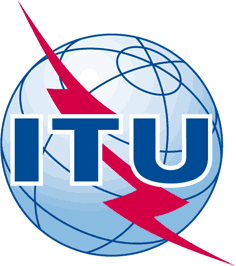 INTERNATIONAL TELECOMMUNICATION UNIONTELECOMMUNICATION
STANDARDIZATION SECTORSTUDY PERIOD 2017-2020INTERNATIONAL TELECOMMUNICATION UNIONTELECOMMUNICATION
STANDARDIZATION SECTORSTUDY PERIOD 2017-2020TSAG-TD263TSAG-TD263INTERNATIONAL TELECOMMUNICATION UNIONTELECOMMUNICATION
STANDARDIZATION SECTORSTUDY PERIOD 2017-2020INTERNATIONAL TELECOMMUNICATION UNIONTELECOMMUNICATION
STANDARDIZATION SECTORSTUDY PERIOD 2017-2020TSAGTSAGINTERNATIONAL TELECOMMUNICATION UNIONTELECOMMUNICATION
STANDARDIZATION SECTORSTUDY PERIOD 2017-2020INTERNATIONAL TELECOMMUNICATION UNIONTELECOMMUNICATION
STANDARDIZATION SECTORSTUDY PERIOD 2017-2020Original: EnglishOriginal: EnglishQuestion(s):Question(s):N/AGeneva, 26 February - 2 March 2018Geneva, 26 February - 2 March 2018TDTDTDTDTDSource:Source:Title:Title:Purpose:Purpose:Contact:Contact:Keywords:Abstract:This document contains the revised text of the ITU-T Rapporteurs and editors manual for further discussion and includes the original changes from TSAG plus SG16 comments as well as SG5 comments. This document was updated during the RG-WM e-meeting (12 October 2017) when the participants discussed until paragraph 8.5. On the RG-WM e-meeting (14 November 2017) there was no time to discuss this document further which is submitted to TSAG for further progressing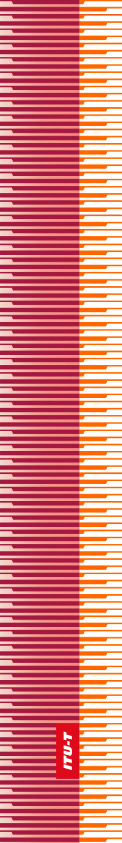 International Telecommunication UnionInternational Telecommunication UnionInternational Telecommunication UnionITU-TRapporteurs and editors manualRapporteurs and editors manualTELECOMMUNICATION
STANDARDIZATION SECTOR
OF ITUTELECOMMUNICATION
STANDARDIZATION SECTOR
OF ITU(12 February 2010)2016.mm.ddUpdates concerning changes [WTSA Res. 1] and [ITU-T A.1] by WTSA-12, and evolution of working practices in ITU-T study groupsEditor: O. Dubuisson (Orange)2010.02.12Text with two bullets added after 1st paragraph of clause 4 by TSAG ( Feb 2010 meeting) Editor: M. Niiya (TSB)2009.04.09Updates concerning changes introduced in [WTSA Res. 1] and [ITU-T A.1] by WTSA-08Editor: M. Niiya (TSB)2001.01The first edition of this manualAAPAlternative approval processARAdditional Review [phase of the [ITU-T A.8] AAP process]EWMElectronic working methodsFTPFile Transfer ProtocolIGImplementers’ GuideIPRIntellectual Property RightsLCLast Call [phase of the [ITU-T A.8] AAP process]LSLiaison StatementSGStudy GroupTAPTraditional Approval ProcessTIESTelecommunication Information Exchange ServiceTSBTelecommunication BureauWPWorking Party